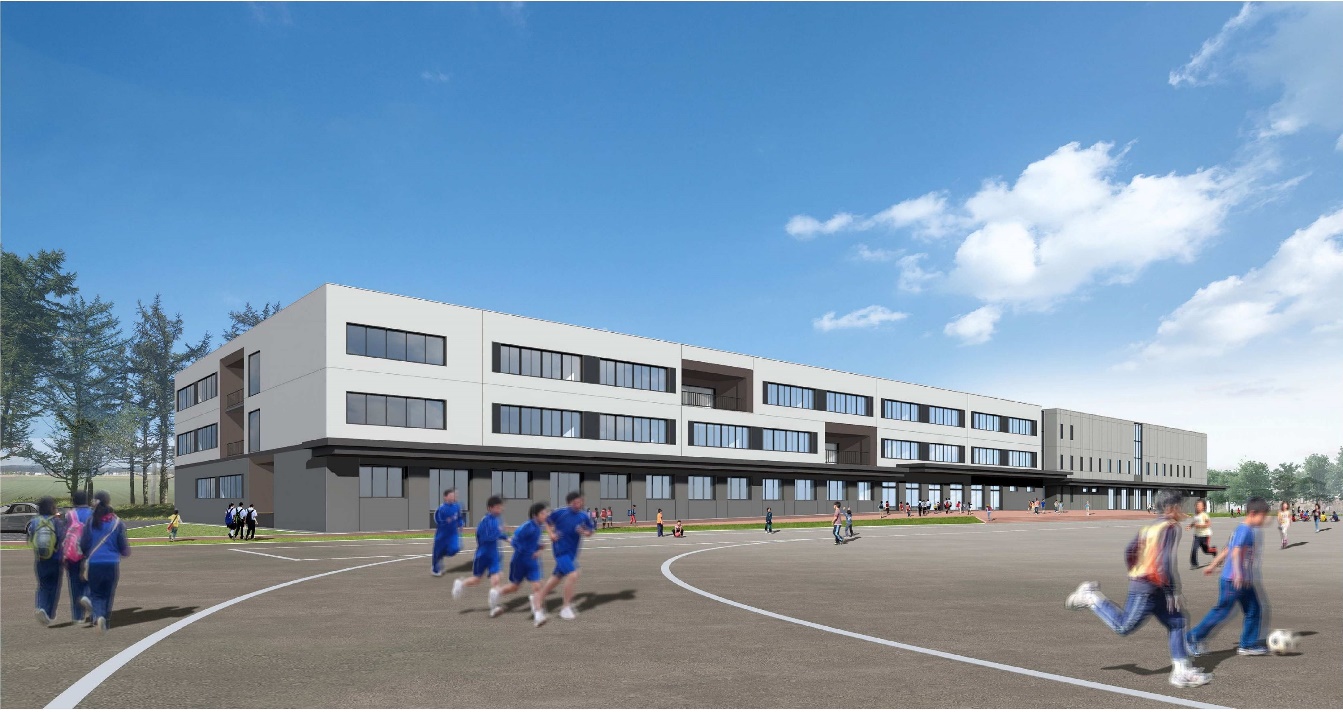 「当別町立当別小学校」と「当別町立当別中学校」が、校舎一体型の義務教育学校へと変わります！　新しい学校の学校名を募集します！当別町一体型義務教育学校名　応募用紙１　校　名２　応募者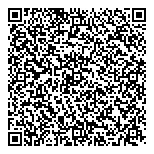 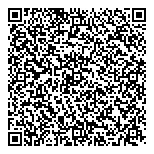 校　名（ふりがな）（ふりがな）校　名当別町立※　理由、想いなどをお書きください。※　理由、想いなどをお書きください。※　理由、想いなどをお書きください。ご住所〒　　　－　　　　〒　　　－　　　　〒　　　－　　　　〒　　　－　　　　氏　名（ふりがな）年齢年齢電話番号（ご連絡先）氏　名歳